ПУБЛИЧНЫЙ ОТЧЕТМБУ Давлекановская межпоселенческая центральная библиотека за 2021 годГлавными событиями библиотечной жизни Давлекановского района в 2020 году были:  Победа в первом грантовом конкурсе Президентского фонда культурных инициатив  поподдержке проектов в сфере культуры, искусства и творческих индустрий с проектом «Библиокулиса».  Финансовая поддержка в размере 450 802,55 рублей. https://davlekanovo.bashkortostan.ru/presscenter/news/397221/В рамках реализации национального проекта «Культура» и регионального проекта«Творческие люди» четыре сотрудника успешно завершили обучение  по программе повышения квалификации «Современные технологии и практики муниципальной общедоступной библиотеки» на базе Центра непрерывного образования и повышения квалификации творческих и управленческих кадров в сфере культуры Санкт-Петербургского государственного института культуры.26 февраля  сотрудники Центральной библиотеки впервые провели онлайн трансляциюмероприятия на портале КУЛЬТУРА.РФ. К 350-летию со дня рождения первого российского императора Петра I Давлекановская Центральная библиотека представила исторический экскурс «Эпоха Петра 1».
Сотрудники библиотеки рассказали участникам встречи о допетровской России и первых шагах царствования Петра I. О его реформаторской деятельности, которая распространялась на все сферы жизни. О кораблестроение и европеизации дворян и горожан в результате путешествия Петра в Европу. Об основании Петербурга, построенного по совершенно иным принципам, чем древнерусские города. О восстановлении и укреплении армии и проблеме престолонаследия.
Исторический экскурс дополнил слайд презентация и книжно-иллюстрированная экспозиция «Русская история в лицах: Петр I». https://davlekanovo-cbs.ru/2021/02/26/pryamaya-translyatsiya-na-portale-kultura-rf/Сотрудник Хусаиновского филиала  Калимуллина Таниля Исмагиловна награжден памятным  знаком  «Семейная слава»Муниципальные библиотеки Давлекановского района и города Давлеканово являются одним из базовых элементов культурной и информационной инфраструктуры города. Библиотеки осуществляют библиотечное обслуживание населения в целях обеспечения прав граждан на свободный и равный доступ к информации, знаниям и культуре. Основные задачи деятельности муниципальных библиотек в 2021 году: − содействие населению в образовательной, воспитательной, самообразовательной и интеллектуально-досуговой деятельности; − расширение библиотечного пространства по продвижению книги в городе и районе, а также в виртуальной среде; − обеспечение комфортной библиотечной среды, формирование позитивного имиджа библиотек у населения. В настоящее время в Давлекановском районе и г. Давлеканово работает 25 библиотек, 22 из которых находятся в сельской местности. В городе функционируют 3 библиотеки: ЦБ, ДБ и городской фил. Библиотеки – одни из самых посещаемых учреждений культуры: количество посещений библиотек – 302998 (2020 – 251570); количество посещений культурно-просветительских мероприятий – 54663 (2020 - 17083); количество посещений вебсайта библиотеки также увеличилось и составило -   44251 (в 2020 – 62349). Количество читателей – 24641, что составляет 64,4 % охват населения района.Фонды библиотек на 01.01.2022 года составили 328192 тыс. экз. За год объём библиотечного фонда уменьшился на 22785 экз. по причине списания по ветхости (списывались книги старых годов издания). Количество новых поступлений – 8494 экз., что в среднем на 1000 жителей составляет 222 экз. Показатель объема новых поступлений за последние 3 года незначительно вырос.В целом на комплектование книжных фондов в 2021 выделено 2238575 руб. (в 2020 году выделено 2437934 руб.37 коп). На книги —1429727 руб. (в 2020 - 1679834 руб.38 коп). На периодику — 808848 руб. (в 2020 год - 758099 руб.99 коп.).Благодаря финансированию из федерального и республиканского бюджетов в форме субсидии приобретена литература  в количестве  333 экз.  на сумму 207983 руб. 07 коп. В итоге  библиотеки  района  пополнились качественной  литературой – справочной, энциклопедической  и классической литературой.На приобретение книжных изданий и подписку периодических изданий из местного бюджета для библиотек муниципального района Давлекановский район израсходовано 1874510 руб.  Приобретено книг на сумму 1065662 руб., периодических изданий на сумму 808848 руб.Из местного бюджета муниципального образования на 1 жителя на комплектование библиотек в 2021 году выделено 49 руб. (в 2020 году – 52 руб.). На 1 читателя – 76 руб. (в 2020 году – 82 руб.). Анализ книжного фонда показывает, что увеличивается фонд художественной литературы, но, к сожалению,  сохраняется тенденция по сокращению изданий отраслевой литературы. Основные источники финансирования -   федеральный, региональный и местный бюджеты. Также библиотеки пополняются за счет даров от частных  лиц.В центральной библиотеке функционирует электронный читальный зал президентской библиотеки им. Ельцина. Общее количество библиографических справок, выданных библиографом и библиотекарями Давлекановской ЦБС составило 42154 ед. Главные события библиотечной жизни Давлекановского  района в 2021 году былинаправлены на информационную поддержку событий, движений, инициатив в рамках Года науки и технологий в России, Года здоровья и активного долголетия в Республике Башкортостан, Года проведения Всемирной Фольклориады  в Республике Башкортостан, Года башкирской истории, 800-летия со дня рождения князя, полководца Александра Ярославовича Невского, 190-летию известного просветителя, башкирского поэта Мифтахетдина Акмуллы и других. Многие крупные библиотечные мероприятия были посвящены именно этим темам.     Ежегодная всероссийская акция «Библионочь», прошла в библиотеках 24 апреля. В акции приняло участие 987 человек. В этот день в  рамках Всероссийской акции Центральная библиотека погрузилась в мир науки и технологии, совершила путешествие по таинственным просторам космоса.Для посетителей была подготовлена насыщенная увлекательная программа мероприятий, посвященная науке, технологиям и 60-летию со дня первого полета человека в космос.Библиотека превратилась в эту ночь в самый настоящий открытый космос с виртуальным планетарием. Открыли «Библионочь-2021» учащиеся МОБУ лицея №4, которые стали участниками брейн-ринга - онлайн «Дорога к звездам». Участники ответили на вопросы, познакомились с книжной выставкой, совершили экскурсию по библиотеке. Далее участники прошли в селфи – зону «Шаг к звездам», где они сделали памятные фото на фоне звездного неба с ракетой,  инсталляцией «Космонавт»,  на фоне баннера с фотографией Юрия Алексеевича Гагарина.                                                                                                                                                   Продолжила программу квилт-игра о космосе. Вызвала большой интерес у участников мероприятия книжная выставка «Литературное  ассорти» по книгам о науке и космосе.Для посетителей работало космическое кафе  «Предсказания от звездочета», где каждый мог получить печенье с предсказаниями и узнать свое будущее в шуточной форме.                           Особенной популярностью пользовался виртуальный планетарий, где все могли погрузиться в таинственный мир звезд, познакомиться с их историей возникновения.Для более старшего поколения прошло заседание  клуба «Серебряная нить», в ходе которого продемонстрировали электронную презентацию   «Башкортостан – небу и космосу», провели мастер-класс   «Рисование крупой».                                                    Завершилась «Библионочь-2021» показом  российского драматического фильма «Салют–7», снятого режиссёром Климом Шипенко по сценарию Натальи Меркуловой и Алексея Чупова.     Библиотеки города и района провели свои мероприятия, посвященные 76-летию победы в Великой Отечественной войне, как в библиотеках, так и используя ресурсы социальных сетей.Хранителями памяти поколений выступают книги о Великой Отечественной войне. Книги о войне - духовное продолжение реальных событий.     К 76-летию Великой Победы в Микяшевской сельской модельной библиотеке действует выставка-память «Бөйөк Еңеүгә дан!». Художественные произведения и документальная литература, представленные на выставке, хранят мысли и чувства сражавшихся за мирную жизнь людей- взрослых и детей. Вместе с ними мы проходим трудности и лишения войны, грустим о погибших, совершаем подвиги и мечтаем о мирном времени. Библиотека приглашает своих читателей пройти по страницам этих книг и почувствовать дыхание Великой Отечественной войны. Строка за строкой читателей библиотеки будут сопровождать солдаты и матросы, партизаны и подпольщики, труженики тыла, разведчики и дипломаты, поэты, писатели и журналисты, которые прошли этот великий путь к Победе и оставили нам бесценное наследие - правду о войне.     Выставка детских рисунков «Война глазами детей»,  книжная выставка «В сердцах и книгах память о войне» оформленные в Александровском филиале расскажут о том, как представляют «войну» дети-внуки, правнуки Героев тех лет. На книжной выставке «В сердцах и книгах память войны» представлены книги о ВОв, книги с воспоминаниями о ВОв участников этих страшных событий.Также оформлены книжные выставки «Великая Победа» (Казангуловский филиал),  «Глазами тех, кто был в бою» (Ленинский филиал),    «Красные книги Победы» (Камчалы-Тамкский филиал),    «Война. Народ. Победа» (Ивановский филиал),   «Фронтовые дороги Победы» (Имай-Кармалинский филиал), «В жарком пламени грозной войны» (Дюртюлинский филиал) и др.Раевским филиалом в рамках Недели памяти жертв Холокоста - 2021 для обучающихся 5-7 классов был проведен урок «Бабочки памяти». Ребята узнали о событиях, приведших к трагедии народов всей Европы, и, в частности, трагедии еврейского народа. Посмотрели ролик «Порхающая бабочка», видеофильм «Холокост», познакомились со стихотворением Павла Фридмана «Бабочка», с притчей «О бабочке и мудреце». Обсудили с ребятами, что все люди равны, все достойны жизни, независимо от национальности и вероисповедания.В Микяшевской школе действует музей «Боевая слава». Микяшевская сельская модельная библиотека совместно со школой в музее провели урок мужества «Память бережно храним» по биографиям участников ВОВ, где вспоминали участников Великой Отечественной войны, уроженцев Микяшевского сельского поселения. В музее хранятся экспонаты военных лет, которые рассматриваешь с содроганием в сердце, с комком в горле. Тут документы и фотографии, ордена и медали ветеранов, заметки периодических изданий, посвященные фронтовикам. Старинные вещи приобретают совершенно новое звучание, именно тогда, когда с ними соприкасаешься. На мероприятии библиотекарь рассказала ребятам о победе, которая нелегко досталась нашей Родине, рассказала о земляках, участниках  Великой Отечественной войны этого села. Учащиеся познакомились  с  книгой «ПАМЯТЬ», в которой они находили фамилии своих сельчан, погибших в годы войны. Так же Гульнар Музафаровна обратилась к творческому наследию выдающегося поэта-фронтовика Мустая Карима. Ребята ознакомились с биографией писателя и его стихами, написанными о той страшной войне. Все произведения поэта-воина наполнены двумя чувствами - любовью к Родине и ненавистью к врагу.2 мая в краеведческом отделе центральной библиотеки собрались члены клуба   «Сердәшләр» на очередное заседание . Темой  встречи было «Эхо минувшей войны». Был представлен открытый просмотр литературы на военную тему. В этот день собрались и  общались любители поэзии. Местные поэты  с великим удовольствием прочитали свои стихи, любимые, душевные, посвященные ВОВ. Так как членами клуба являются люди пожилого возраста, они делились своими воспоминаниями о войне, об их тяжелом детстве, которое как раз пришлось на время войны. Во второй части мероприятия, провели музыкальную викторину «Песня тоже воевала», где отгадывали по мелодии песни военных лет  и подпевали. Клуб «Сердәшләр» помогает старшему поколению сохранить интерес к жизни, молодость души, не чувствовать  себя одинокими, а это актуально на все времена, в любом цивилизованном обществе.27 января в Хусаиновском филиале  прошел час памяти «Дети блокадного Ленинграда». Вниманию читателей была представлена презентация, наглядно показывающая посетителям тяжелую жизнь ленинградцев в те нелегкие для всей страны времена. Узнали о тяжелых испытаниях, выпавших на долю жителей осажденного закрытого города Ленинград, о голоде и холоде, о детях и женщинах, работавших наравне с мужчинами на заводах, о защите и обороне города советскими солдатами.  В заключение мероприятия минутой молчания почтили память ленинградцев, погибших во время блокады. Была оформлена книжная выставка «Непокоренный Ленинград».В Чуюнчинском филиале к этой дате был подготовлен и проведен исторический экскурс «По страницам блокадного Ленинграда». Рассказали о мужестве и героизме воинов-защитников города, о «дороге жизни», которая связала блокадный город с «большой Землей», о «блокадном хлебе». Присутствующим был представлен видеофильм «Пусть поколения помнят». Ряд мероприятий, проведенных, в библиотеках района были посвящены к праздновании 350-летия со дня рождения Петра I:В историю России вписано не мало великих имен, которые оставляли заметный след на все времена. Их дела и поступки получали резонанс во всем мире. Невозможно перечислить их вклад в развитие России. Каждый россиянин, со школьных лет, должен познакомиться с выдающимися людьми России за всю ее историю. Одним из великих людей на Руси был царь – император Петр Великий. Во время исторического урока «Что мы знаем о Петре Первом?», который прошел в Казангуловском филиале с помощью интересного сказочного мультфильма, ребята узнали о жизни Петра I, о его родословной; познакомились с личностью Петра Великого, фактами из его биографии; его реформах и делах. Пётр Алексеевич много сделал для развития России, для того, чтобы Россия была передовой европейской страной. А самыми главными делами, которыми сам Пётр гордился, были  создание российского флота и строительство города Санкт-Петербурга.Далее с помощью яркой красочной презентации, дети узнали о любимом блюде царя – это жареная утка и молодой редис; об овощах и фруктах, завезённых Петром I в Россию. Любил император выращивать сады, поэтому из Голландии завезены тюльпаны.  Ребята с удовольствием слушали стихотворения, отгадывали загадки, участвовали в играх. В библиотеке царило хорошее позитивное настроение. Встреча прошла не только познавательно, но и очень весело и интересно.С целью привлечение внимания детей и подростков к реформам Петра I, расширения знаний о вкладе его реформ в развитие государства, промышленности, науки, искусства, военно-морского дела, образования и других областей деятельности человека Раевским филиалом были проведены Всероссийские Петровские уроки по темам:«Дедушка русского флота» (для дошкольников),«Потешные полки Петра» (для обучающихся 1 – 4 классов),«Россия – морская держава» (для обучающихся 5-7 классов).Часть мероприятий, проведенных, библиотеками были посвящены 800-летию со дня рождения Александра Невского.Для обучающихся 5-7 классов Раевским филиалом был проведен исторический час «Александр Невский – защитник земли Русской». Ребята познакомились с удивительной личностью, великим защитником земли нашей Русской, посмотрели кадры из художественного фильма «Александр Невский» режиссёра Сергея Эйзенштейна, познакомились с книжной выставкой «Герой земли Русской».15 мая в Хусаиновском филиале прошел исторический вечер-портрет «Александр Невский: жизнь, ставшая житием». Участники мероприятия познакомились с биографией Александра Невского. Пришли к выводу, что Александр Ярославович Невский принадлежит к числу тех великих людей в истории нашего Отечества, чья деятельность предопределила ход русской истории на многие столетия вперед. Жизнь князя Александра – полководца и дипломата, выдающегося государственного деятеля Древней Руси – издавна привлекала внимание потомков, рождая в их сердцах возвышенные чувства.Для учащихся 6 класса Ивановским филиалом проведен исторический час «Александр Невский - защитник земли русской», посвященный 800-летию со дня рождения великого князя. Библиотекарь познакомила ребят с биографией исторического героя, узнали об исторических битвах, прославивших знаменитого полководца.  Потрудился Александр Невский для русской земли, мужественно боролся он с врагами, обороняя свой народ. За эти заслуги Русская православная церковь причислила его к лику святых. Ребята просмотрели презентацию, посвященную А. НевскомуВ рамках Всероссийского фестиваля «Крымская весна» в Городском филиале прошел цикл мероприятий «Крым - капелька России», участники  которых знакомились с историей воссоединения Крыма с Россией, отвечали на вопросы мини-викторины, узнали много интересного о природе и культуре региона, а также делились своими впечатлениями от пребывания в местах отдыха этого удивительного уголка нашей страны.Краеведение одно из главных направлений в работе библиотек Муниципального бюджетного учреждения Давлекановская межпоселенческая центральная библиотека. Библиотечное краеведение охватывает все направления деятельности библиотек МБУ ДМЦБ. Но главным остается, прежде всего, информирование читателей о различных краеведческих материалах.Библиотеки проводят работу по сохранению и пропаганде литературы на языках народов, населяющих наш район. Книжный фонд и периодические издания на национальных языках выделены и расставлены в удобном для пользователей месте.Отделом комплектования Центральной библиотеки ежегодно оформляется подписка на республиканские периодические издания на башкирском, русском, татарском, чувашском языках.Почти во всех библиотеках, обслуживающих конкретную этническую группу, созданы мини-музеи, уголки национального быта, которые рассказывают о происхождении, об укладе жизни и быте конкретного народа, ведутся папки-накопители с информацией о выдающихся людях родного края.14 декабря – день  празднования Дня башкирского языка и 190-летия со дня рождения Мифтахетдина Акмуллы. По всей республике прошли мероприятия, главная цель которых – заинтересовать как можно больше людей в изучении башкирского языка. Праздник приурочен ко дню рождения поэта-просветителя Мифтахетдина Акмуллы.Так, и в нашем районе,  библиотеками нашей системы проведены разнообразной формы мероприятия, оформлены выставки, открытые полки, информационные буклеты.В целях сохранения и поддержки и развития башкирского языка башкирского языка в краеведческом отделе оформили книжную выставку и провели обзор литературы «Башкирский язык – источник мудрости», где представлены книги: Государственные языки: история и современность, Башкирский язык – государственный язык (методическое руководство), книги Мустая Карима, М. Акумуллы, Р. Гарипова, Л. Абдуллина, Н. Наджми и мн.др.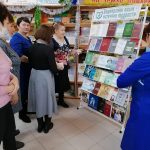 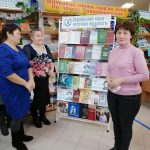 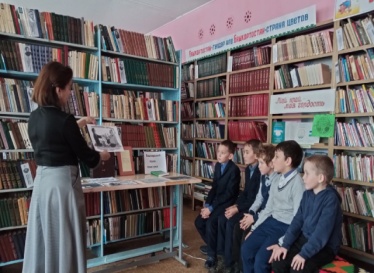 В Раевском филиале МБУ ДМЦБ 9 декабря провели фольклорный час  «В пословицах – ум народа». Мероприятие прошло под девизом: «Башҡорт теле – аҡыл теле» – «Башкирский язык – язык ума».В Чуюнчинском филиале  прошел исторический час «Мы – часть страны, мы – уголок России!», подготовленный для читателей- детей. В ходе мероприятия ребята узнали об истории Башкортостана.  В конце занятия детям было предложено принять участие в познавательной викторине «Знаешь ли ты свой край?».В МОБУ гимназии № 5 городской филиал провел литературно - поэтический час «Яркий свет башкирской литературы» в рамках 150-летия известного башкирского поэта, нашего земляка Сафуана Якшигулова. В ходе мероприятия, учащиеся познакомились с творческой жизнью поэта - просветителя, его биографией и книгами из фонда нашей библиотеки. Кроме того, ребята приняли активное участие в поэтических чтениях стихотворных строк Сафуана Якшигулова. (https://vk.com/public80383868?w=wall-80383868_1581)В рамках мероприятий, посвященных Году башкирской истории, в Казангуловском филиале  провели исторический час «Мой край родной – моя история живая» для ребят 8-9 классов. В начале мероприятия библиотекарь провела обзор у выставки «Башкортостан – вехи истории». Ребята познакомились с интересными фактами из истории нашей Республики, узнали несколько вариантов преданий о  толковании названия «башҡорт», заинтересовались первыми письменами, содержащими первые сведения о башкирах. С интересом посмотрели видеофильм «Кто такие башкиры?». Особое внимание  было уделено традициям и обрядам, культуре  башкирского народа. Для закрепления полученной информации  поучаствовали в краеведческой викторине «Знаешь ли ты родной край?», показав хорошие знания и отличную память.     Литературно-музыкальный вечер «Село моё! Души твоей напевы…» в Поляковском филиале начался с рассказа о том, что есть такое понятие «Малая Родина». С этим именем человек неразрывно связан всю свою жизнь, где родился и вырос. Это область, район, село, улица, дом – маленький кусочек нашей огромной страны. Для нас, такой «малой Родиной» является наше село. Гости узнали, а кто знал, еще раз вспомнили историю села Поляковка. Познакомились с упоминаниями о селе в краеведческой литературе и других печатных источниках, узнали  о знаменитых земляках и тех, кто встал на защиту нашего села в годы ВОВ. На мероприятии звучали стихотворения и песни о родном крае, о любви к Родине. Мы постарались донести такую главную мысль, что  Родину мы любим не потому, что она большая, а потому, что она своя. Сёла, как и люди, – у каждого своя судьба, своё  лицо и свой характер. У нашего славного села такая судьба, такая героическая история, что мы все можем им гордиться.Клубы по интересам.Библиотеки Давлекановского района в силу своей открытости, доступности и бесплатности являются центрами общения, творческих встреч, читательских конференций, организации досуга населения для всех групп читателей.  Сегодня при библиотеках действуют 17  клубных объединений. Это клубы по интересам для пожилых читателей, по возрождению национальных обычаев и традиций, экологической, патриотической направленности, по пропаганде здорового образа жизни и другие. Другой категорией пользователей библиотек, охотно объединяющейся в клубы по интересам, являются женщины. Как правило, это любительницы рукоделия и кулинарии, всегда готовые поделиться друг с другом своими знаниями по заготовке продуктов на зиму, шитью, вязанию, вышиванию и т.п. Члены клубов  активно участвуют в мероприятиях, проводимых в библиотеке.На базе Центральной библиотеки с 2012 года функционирует клуб для пожилых людей «Серебряная нить»,  с 2018 года в краеведческом отделе ЦБ действует клуб для пожилых людей «Сердәшләр».На селе библиотека является единственным местом полезных встреч, отдыха и общения для людей всех возрастов.  В сельских филиалах  организованы клубы:  «Читайка», клуб юных путешественников «Глобус» филиал п. Вперед,    «Хозяюшка» Казангуловский  филиал, «Мастерица» Ташлы-Шариповский филиал,   «Литературная свеча» Ивановский филиал,  «Лира» Поляковский филиал,   «Клубок» Хусаиновский филиал,  школа экологических наук «Живая природа»  Курятмасовская  сельская  модельная  библиотека, краеведческий клуб «Очаг» Микяшевская сельская модельная библиотека, «Любознайка» и «Душевный разговор» Чуюнчинский филиал, «Теремок» Сергиопольский филиал, «Надежда»  Ленинский филиал, «Юный краевед» Раевский филиал, «Әхирәттәр» Кидрячевский филиал.Подводя итоги работы данного направления, хочется сказать, что клуб - это добровольное объединение группы людей на основе единства цели, задач, интересов, это и место общения. Популярность и жизнеспособность клубов определяются ни какой-то особой темой или сверхзадачей, а главным образом царящей в них атмосферой. Свободное, непринужденное общение оказывается очень полезным для людей. Они, получая информацию о новых книгах, журналах, обмениваются опытом, помогают советом другим, находят единомышленников и друзей. Библиотека в свою очередь выступает организатором, инициатором таких клубов, осуществляя контроль за деятельностью клубов и оказывая им действенную разностороннюю помощь. Библиотечное обслуживание людейс ограниченными возможностями и др.Количество зарегистрированных читателей-инвалидов библиотеками нашего района и города за 2021 год – 171 человек, в том числе в Центральной библиотеке МБУ ДМЦБ зарегистрировано 87 читателей инвалидов, в Центральной Детской библиотеке - 16 читателей детей – инвалидов. В каждой библиотеке МБУ ДМЦБ ведется «картотека пользователей с ограниченными возможностями», где указываются формы их обслуживания. На абонементе Центральной библиотеки читательские формуляры читателей с ограниченными возможностями выделяются специальной пометкой. Книги для данных категорий читателей выдаются и их родственникам, читательские формуляры которых также выделяются. В библиотеках МБУ ДМЦБ стараемся в первую очередь создать условия, которые обеспечивают физическую доступность наших учреждений для инвалидов различных категорий. Всего библиотек в районе – 25. В библиотеках МБУ ДМЦБ стараемся в первую очередь создать условия, которые обеспечивают физическую доступность наших учреждений для инвалидов различных категорий. Из 25 библиотек 11 имеют пандусы, кнопок вызова – 2 (центральная детская библиотека и городской филиал №1); в 8-ми  – нет необходимости устанавливать пандусы, потому что библиотеки находятся на 1 этаже, входные двери без лестниц.За  2021 год библиотеками проведено 483 мероприятия для инвалидов и мероприятия, в которых активное участие принимали люди с ограниченными физическими возможностями. Все мероприятия местного значения. 1163  человек, детей-инвалидов – 663Все библиотеки МБУ ДМЦБ участвуют в реализации государственной программы РФ «Доступная среда» на 2011 - 2020 годы и др. С 2006 года в Центральной детской библиотеке разработана и действует программа «Соучастие в судьбе». Цель программы - объединение детей-инвалидов, вовлечение их в совместную творческую деятельность со здоровыми сверстниками, путем организации равного доступа к информации через книгу.Имеется библиотечный пункт от Центральной библиотеки в Давлекановском филиале ВОС (всероссийского общества слепых). Он оборудован – тифломагнитофоном. В течение года читателями библиотечного пункта стали 57 человек, из них 29  незрячих, 28 слабовидящих. Грамотных по Брайлю 18 человек. Тифломагнитафоны имеют 9 чел., а флешплееры – 218.  Регулярно осуществлялся обмен «говорящих книг» -  флеш-карт. Книговыдача за год  составила –1996 экз. книг, из них на флэш-картах – 1996. Количество посещений за год -  544, из них - 19 на массовых мероприятиях.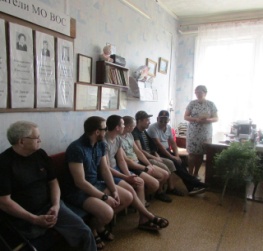 К 800-летию со дня рождения талантливого полководца и выдающегося  политика Александра Невского для людей с ограничениями жизнедеятельности в обществе слепых проведены исторические чтения «Александр Невский – защитник земли русской». В ходе встречи присутствующие познакомились с жизнью великого князя А. Невского, во время правления которого Русь отстояла свою независимость от католического Запада. Узнали, как его готовили к княжению, вспомнили исторические битвы.(https://vk.com/id269705427?w=wall269705427_7708)   Каждый человек должен знать не только всемирную историю, но и историю своей страны, своего родного края, города. С этой целью для слепых и слабовидящих читателей в обществе слепых были проведены краеведческие чтения «Из истории города Давлеканово». Участники встречи познакомились с историей возникновения Каримовского сада, ныне парка культуры и отдыха в г. Давлеканово. Узнали много интересных фактов из жизни и деятельности Набиуллы Каримова - создателя сада и первооткрывателя в области кумысолечения. (https://davlekanovo-cbs.ru/2021/10/08/kraevedcheskie-chteniya-iz-istorii-goroda-davlekanovo/)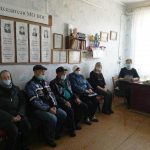 3-4 декабря в городском филиале работала книжная выставка «Люди так не делятся». Человек, который по каким-то причинам прикован к инвалидной коляске или постели, смертельно больной, находит в себе силы для того, чтобы жить, радоваться жизни и заниматься творчеством. Желание жить оказывается сильнее смерти. Такие люди очень любят жизнь, ценят ее и радуются каждому прожитому дню. Именно о них наша подборка книг. (https://vk.com/public80383868?w=wall-80383868_1791)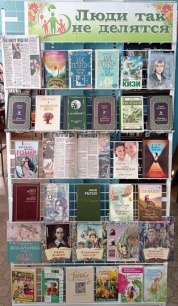 Ежегодно 3 декабря в мире отмечается Международный день инвалидов. Он был провозглашен Генеральной Ассамблеей Организации Объединенных Наций (ГА ООН) 14 октября 1992 года. В этот день Ассамблея призвала государства-члены ООН проводить мероприятия, направленные на дальнейшую интеграцию инвалидов в жизнь общества. В рамках этой даты в городском филиале  прошел час милосердия «Согреем душу теплым  словом», где участники познакомились с предпосылками появления этой даты, с реальными историями жизни мировых знаменитостей и испытаниями их на прочность, а также с художественной литературой, которая вдохновляет и вселяет веру в жизнь со всеми ее трудностями. (https://vk.com/public80383868?w=wall-80383868_1790) 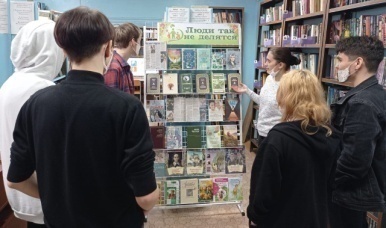 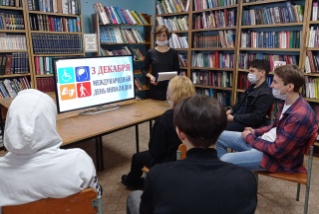 В Ивановском филиале  библиотеке 3 декабря к Международному дню инвалида был проведен час общения: «Сильные духом». Библиотекарь рассказала, что этот день отмечен в календарях всего мира, но отмечен он не как праздник, а, скорее как напоминание … Напоминание о том, что среди нас живут особенные, не такие как все, люди. Напоминание о том, что мы должны быть терпимее, внимательнее к людям, которые не похожи на нас, что люди-инвалиды ограничены физически, но они безграничны в своих способностях, талантах и стремлении к самовыражению. Благодаря огромной силе духа и воли, эти люди добиваются успехов в самых разнообразных сферах: науке, бизнесе, художественном творчестве, искусстве, спорте…  Быть добрым, вежливым и культурным человеком не просто, этому необходимо учиться всю жизнь. А помогают нам в этом книги, с которыми ребята познакомились в ходе мероприятия. (https://vk.com/ivanovkabiblioteka?w=wall450594823_1094%2Fall) 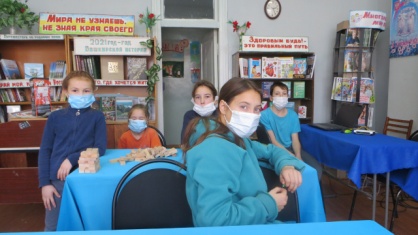 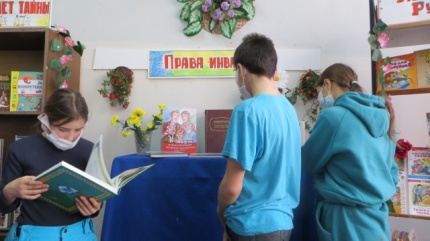 Любой человек нуждается в заботе, милосердии, сострадании, помощи. Но особенно это необходимо пожилым людям, инвалидам и детям с ОВЗ из и неблагополучных семей. Задача библиотек - помочь социально-незащищенным группам пользователей быстрее адаптироваться в обществе, обеспечить развитие их творческих возможностей путем получения доступной информации, приобщения к книге, культурной и духовной жизни.  Для них библиотеки МБУ ДМЦБ является практически единственным бесплатным учреждением культуры, где они могут найти информацию, знания, эмоциональную разрядку, читая книги, журналы, газеты, участвуя в литературных вечерах, встречах. Именно библиотеки МБУ ДМЦБ являются тем местом, где находят душевное отдохновение и успокоение многие люди, выбитые обстоятельствами из нормальной жизни. Популяризация здорового образа жизни.2021 год в Республике Башкортостане был объявлен Годом здоровья и активного долголетия. Здоровье – самое ценное, что есть у человека, оно дороже любого богатства. Недаром пословица гласит: «Деньги потерял – ничего не потерял. Время потерял – много потерял. Здоровье потерял – всё потерял». Поэтому очень важно научиться бережно относиться к своему здоровью. Развитие у подрастающего поколения негативного отношения к наркомании, табакокурению, асоциальным моделям поведения, воспитание у молодежи и взрослого населения позитивного отношения к здоровому образу жизни – важнейшая задача работы  библиотеки. В современных условиях остро стоит проблема формирования сберегающей здоровье культуры, воспитания навыков здорового образа жизни. В связи с этим, возрастает роль библиотек как социального института, способствующего формированию здорового образа жизни, профилактике вредных привычек. В читальном зале центральной библиотеки оформлена книжная выставка «Здоровье. Долголетие. Красота», посвященная Году здоровья и активного долголетия. На выставке представлена литература о здоровье, основах здорового образа жизни, народной медицине, а также актуальный материал периодических изданий по данной теме. (https://vk.com/id269705427?w=wall269705427_7202)В краеведческом отделе центральной библиотеки оформлена книжная выставка «Һаулыҡтың тылсымлы ҡағиҙәләре» - Волшебные правила здоровья», посвященная Году здоровья и активного долголетия. В этой выставке представлена литература о здоровье, здоровом питании о знаменитых спортсменах, о профилактике ЗОЖ. (https://vk.com/id269705427?w=wall269705427_7200)11 сентября, в рамках Дня трезвости, в Александровском филиале прошла познавательная развлекательная программа и презентация «Жизнь прекрасна». Дети познакомились с историей праздника и узнали статистику приобщения к алкоголю. Приняли участие в конкурсе пословиц, в конкурс-игре «Верю - не верю», отвечали на вопросы викторины. Прочитали замечательные стихотворные строки в пропаганду здорового образа жизни.Для детей начальных классов в Ленинском филиале прошёл познавательный час «Путешествие в страну здоровья».  Участникам предложили побывать в стране «Здоровье» и посетить ее станции.Первая станция – город «Зарядка», на которой дети делали упражнения утренней гимнастики.Вторым стала  «Режим дня», где участникам раздавались карточки с пунктами режима дня: карточки нужно было разложить в правильном порядке.Затем ребята прибыли на  станцию «Здоровой пищи» и поучаствовали в игре «Собери корзинку» На столе были разложены картинки с изображением «здоровой» и «вредной» пищи. Дети разложили картинки по корзинам, разделив их на «полезную» и «вредную» пищу.  На станции «Отгадай кино», ребята отгадывали загадки об овощах и фруктах.Следующим стала станция «Личная гигиена», где участники отгадывали загадки о предметах гигиены. Заключительным этапом путешествия стала игра «Полезно - вредно». Библиотекарь называла предложения,  если оно отражало что-то полезное для здоровья, дети поднимали карточку со знаком «+», или «-».9 августа в Ивановском филиале в рамках «Года здоровья и активного долголетия» была проведена конкурсно-игровая программа «Спорт нам поможет силы умножить». Библиотекарь рассказала о здоровом образе жизни, о спорте, о знаменитых спортсменах и о пользе движения в современном мире. Присутствующим были предложены занимательные спортивные конкурсы и задания на выносливость, силу и ловкость. Завершая спортивный час, сделали вывод, что для здоровья очень важно выполнять режим, делать зарядку, соблюдать чистоту, правильно питаться, гулять на свежем воздухе и конечно заниматься физкультурой и спортом.1 декабря – Всемирный день борьбы со СПИДом. Эта дата ежегодно призывает всю мировую общественность не просто помнить об этой болезни, но и быть терпимыми к тем, кто уже является переносчиком этого заболевания. И, главное, что должен для себя помнить каждый из живущих на планете – следует понимать, что профилактика очень важна в борьбе за здоровье. К Всемирному дню борьбы со СПИДом для подростков в Микяшевской сельской модельной библиотеке был проведен час–предупреждение «Дорога, ведущая в ад». Чтобы выжить и уменьшить риск заболевания этой страшной болезнью, необходимо знать о её развитии, путях заражения и лечении. Ведь не зря говорят – предупреждён, значит вооружён. Ребятам было предложено ответить на вопросы викторины «Что я знаю про СПИД». Были оформлены тематическая полка «СПИД: знать, чтобы жить» и информационные буклеты, содержащие важную информацию о смертельном вирусе, его признаках, путях передачи и профилактики. Мероприятие сопровождалось видеопрезентацией. Ребята познакомились с историей появления Всенародного дня борьбы со СПИДом и её символом красной лентой. Юноши и девушки получили знания, которые им помогут в будущем сделать правильный выбор в пользу здоровья.  Так же, в рамках проекта «Здоровое село»   Микяшевская сельская модельная библиотека вела активную работу по информированию населения о методах борьбы с коронавирусной инфекцией. В библиотеке действовал  уголок здоровья «Территория здоровья», где была представлена литература о здоровом образе жизни,   инфекционных болезнях и прививках против них, статьи из периодических изданий по профилактике COVID-19 и вакцинации. А так же  проводились выездные профилактические беседы с населением села «Прививка на здоровье!», раздавались информационные буклеты, памятки «Для чего нужны прививки», «Что нужно знать о коронавирусе».Правовое просвещениеПроблема воспитания правовой культуры, формирование законопослушного поведения населения в настоящее время в стране достаточно актуальна. Целью работы библиотеки по правовому просвещению является формирование и развитие правовых знаний и правовой культуры пользователей, законопослушного поведения и гражданской ответственности; развитие правового самопознания; оптимизация познавательной деятельности, профилактика безнадзорности, правонарушений и преступлений, воспитание основ безопасности.19 сентября в Российской Федерации состоялись выборы депутатов Государственной думы, глав 11 субъектов РФ и выборы депутатов законодательных органов государственной власти в 39 субъектах России. Молодым избирателям предстояло выбрать в Единый день голосования  депутатов, выбрать человека, который неравнодушен к делам и заботам жителей Республики, желание сделать наш Республику лучше и успешнее. В ходе предвыборной кампании в библиотеках оформлялись открытые просмотры литературы, полки свободного выбора «О выборах хочу все знать!», «Закон, порядок, безопасность», «Выборы – ваше решение», «Сделать выбор - наш долг и наше право», «Молодёжь и право», где были проведены правовые беседы и обзоры литературы на темы: «Думай! Выбирай! Голосуй!», «Азбука избирателя», «Навстречу выборам», «Выбор - это здорово!». 27 августа члены клуба молодого избирателя «Мой выбор», функционирующий при Центральной библиотеке города Давлеканово начал работу по информированию населения о предстоящих выборах в Государственную Думу Российской Федерации.
Выезды осуществлялись в отдаленные населенные пункты Давлекановского района. Члены клуба молодого избирателя приглашали всех граждан, неравнодушных к будущему нашей республики познакомиться с информацией о выборах – ведь на избирательный участок нужно идти подготовленным, только тогда можно сделать ответственный, взвешенный политический выбор. (https://vk.com/id269705427?w=wall269705427_8026)19 сентября, в Единый день голосования сотрудники Центральной библиотеки провели рекламную акцию «Библиотечный осенний круиз» и посетили несколько избирательных участков нашего города (участок гимназии №5, участок Башкирского архитектурно-строительного колледжа, избирательный участок городского поселения города Давлеканово и др.). Для избирателей были оформлены книжные выставки, проведены громкие чтения, обзоры литературы, тематические беседы: «Книги, помогающие жить», «Молодёжь и право», «Сделай свой выбор», «Мы молодые – нам выбирать». У книжных выставок  молодёжь знакомилась с литературой о выборах, о своих кандидатах в депутаты, о правилах и обязанностях голосующих. Также, все желающие, имели возможность забрать с собой понравившуюся им книгу, посетив акцию «Буккроссинг».Всем участникам были вручены визитки и буклеты ЦБ. Центральная Библиотека (vk.com)В рамках Всероссийского Дня молодого избирателя в Городском филиале была проведена деловая игра «Я – будущий избиратель». В ходе мероприятия студенты Давлекановского филиала  Башкирского архитектурно-строительного колледжа познакомились с историей выборов, развитием избирательной системы России, с принципами избирательного права в демократическом обществе, правами избирателей и активно отвечали на вопросы деловой игры. Кроме того, участники получили сведения о литературе по избирательному праву, представленной на открытом просмотре «Будущий избиратель должен знать!».Участники часа правовых знаний: «Знай, права и уважай», который провели в Ленинском филиале вооружились не только теоретическими познаниями, но и практическими навыками. В игре «Юридическая консультация» и в турнире «Проступок или правонарушение», оценивали свои поступки и поступки других людей, с правовой точки зрения. Определяли,  к какому виду относится данное правонарушение, отвечали на вопросы по истории права, искали в словарях значения юридических понятий и терминов, вспоминали пословицы и поговорки о праве, суде, законе. Проявили свою эрудицию и смекалку в туре: «Знаете ли вы?».В целях формирования правовой культуры несовершеннолетних, воспитания правосознания и законопослушания, развития правовых знаний молодежи в Микяшевской сельской модельной библиотеке прошла правовая игра «Подросток и закон». В ходе мероприятия участники игры познакомились с основными правовыми документами, охраняющими права и свободы детей. Далее разговор пошел об обязанностях и степени ответственности, которую несут несовершеннолетние за свои поступки. Участникам игры были предложены для разбора различные жизненные ситуации, которые могут произойти с ними. Были даны консультации как себя вести в сложившихся обстоятельствах, как выбрать правильную позицию и уметь ее отстоять, что в результате способствует воспитанию законопослушного гражданина. В завершении мероприятия ребята приняли активное участие в правовой викторине, где молодые люди смогли проявить свои правовые знания, познакомились с книжной выставкой «Книги на орбите закона», где были представлены и произведения великих классиков отечественной и зарубежной литературы, таких как «Преступление и наказание» Ф.М.Достоевского, «Граф Монте – Кристо» А.Дюма, «Леди Макбет Мценского уезда» Н.С. Леского и др. Ребята получили советы на будущее и сделали для себя правильные выводы.Формирование экологической культуры Экологическое информирование и просвещение населения – важная задача современной библиотеки. Универсальная структура этого учреждения культуры позволяет не только помогать экологическому образованию, но и самостоятельно вести эколого-просветительскую работу. В отчетный период были проведены следующие мероприятия.В рамках экологического просвещения населения библиотеками МБУ ДМЦБ в течение отчетного года был проведен ряд мероприятий, среди них:В городском филиале прошел час котомании «Гуляют кошки по страницам». В ходе мероприятия дети узнали много интересного о домашних питомцах, приобщились к русскому фольклору о кошках, участвовали в викторинах «Лапка – загадка», «Угадай кота из книги» и ознакомились с выставкой «Обыкновенных кошек не бывает» https://vk.com/public80383868?w=wall-80383868_1532Сотрудники краеведческий отдела ЦБ в БГИ №3 провели экологическое путешествие «Родной природы очарование». Путешествие прошло в виде беседы об окружающей среде, родной природе и конкурсов. Первый конкурс «Незабудки», был посвящен цветам. Второй – птицам, в третьем ребята вспомнили наиболее распространенные  виды отходов и познакомились с возможностями их вторичного использования, четвертый конкурс  состоял из описаний, по которым ребята должны были узнать о каких животных идет речь. А последний же пятый конкурс показал, умеют ли участники путешествия ценить прекрасное в природе, должным образом выражать свои чувства. Путешествие же ребята завершили посещением берегов прекрасного озера «Асылыкуль», просмотром презентации  «Прекрасный Асылыкуль». В конце мероприятия ведущая подвела итоги игры. Ребят наградили сладкими призами. Все участники остались довольными.Так же 10 июня сотрудниками краеведческого отдела ЦБ был проведен очередной  Литературный дворик на тему «Ступеньки в мир природы», посвященный всемирному дню защиты окружающей среды, который отмечается 5 июня. Оформили открытый просмотр литературы на тему «Живая планета». Мероприятия начали с аудиозаписи с разными звуками природы: журчание ручья, шум прибоя, пение птиц, звук легкого ветерка. Отвечая на наводящие вопросы повторили и вспомнили ранее полученные знания о экологии и природе. В основной части отгадывали загадки о временах года, о явлениях природы, о растениях и животных. За каждый правильный ответ участники получали жетоны. Разбирали ситуации такие, как: «Один в лесу», «Пикник в лесу», «Животные  и птицы зимой». Участникам задавались ситуации, и каждый описывал, что он должен, а чего не должен делать в данном случае.Укрепление семейных традицииСотрудники библиотек МБУ ДМЦБ ведут большую работу по укреплению семейных отношений, пропаганде семейных ценностей и организации семейного досуга. Книга и библиотека играют немаловажную роль в укреплении семьи и семейных ценностей, возрождении семейных традиций, в процессе духовного и нравственного воспитания детей.  Работа с семьей ведется целенаправленно в течение всего года.В Центральной библиотеке 28 ноября прошел онлайн литературно-музыкальный час  «Любовью материнской мир прекрасен», подготовленный нашими библиотекарями. (https://davlekanovo-cbs.ru/2021/11/26/literaturno-muzykalnyj-chas-lyubovyu-materinskoj-mir-prekrasen/)Дню семьи, любви и верности была посвящена игровая программа «На чем держится семья» на очередной «Литературной скамейке» в парке «Солнечный», который провел городской филиал. Дети и взрослые приняли участие в викторине «Жили-были сказочные семьи», отгадывали «Семейные загадки» и познакомились с литературой, представленной на открытом просмотре «Под покровом Петра и Февронии».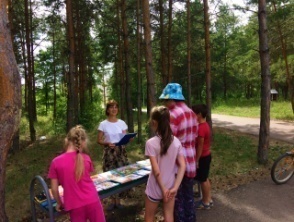 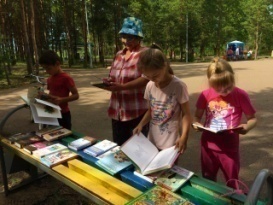 На День семьи, любви и верности в Микяшевской сельской модельной библиотеке была проведена познавательно – игровая программа «Моя семья – моя опора». В ходе мероприятия шёл рассказ о том, что значении  семьи, звучали стихи, пословицы и поговорки на эту тему. Юные читатели рассказывали стихотворения, посвященные семье, показывали рисунки, на которых были изображены члены семьи. К мероприятию была подготовлена выставка-предложение «Возьми книгу в круг семьи», где были представлены книги и журналы о празднике, роли семьи, построении семейных отношений и о воспитании детей. Присутствующие узнали о истории праздника, познакомились с его символом – ромашкой, которая с древних времён была знаком любви. Участники с легкостью отгадывали загадки и ребусы. Всем присутствующим в мероприятии были вручены сладкие подарки. Мероприятие прошло весело, интересно, увлекательно.Мама - это самое первое слово, которое произносит маленький человечек. Оно прекрасно и нежно звучит на всех языках мира. С целью  привить детям чувство любви и уважения, заботливого отношения к мамам в Поляковском филиале прошёл утренник «Нет дороже и родней, милой мамочки моей!»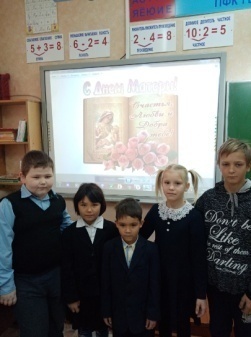 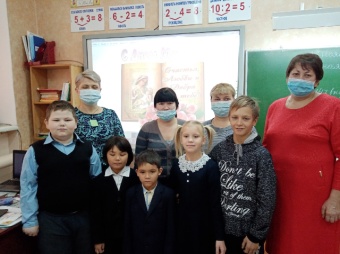 (https://vk.com/id327409285?w=wall327409285_2421%2Fall) Библиотека сегодня – это современный многофункциональный информационный интеллект-центр, это место не только получения информации, но и центр общения, где мы создаем условия, благоприятные для содержательного проведения свободного времени. В наших библиотеках проводятся  самые разнообразные мероприятия по форме и содержанию.  Охватывают все возрастные категории читателей. Реклама библиотек и популяризация чтения – неотъемлемая часть в работе библиотекарей. Деятельность библиотек по продвижению чтения даёт свой результат: раскрывая фонды своих библиотек, библиотекари помогают поддерживать интерес читателей к творчеству писателей, к традициям мировой литературы, поднимая тем самым престиж книги. Библиотеки активно осваивают  интернет-пространство с целью продвижения чтения, информационно-библиотечных услуг, а также рекламы библиотеки как культурного учреждения. 4 библиотеки имеют сайты: Центральная, Центральная детская, Микяшевская и Курятмасовская сельские модельные библиотеки.http://davlekanovo-cbs.ru/, https://davlekan-rdb.ru,https://kuratmas-bibl.ru/, https://mikash-bibl.ru/.Все библиотеки имеют свои группы и сообщества в социальных сетях:https://vk.com/id269705427, https://vk.com/id361135340,https://vk.com/public80383868,https://vk.com/id359233176,https://vk.com/id400043751,https://vk.com/id468702249,https://vk.com/ivanovkabiblioteka,https://vk.com/id474620743,https://vk.com/c.kftdf,https://vk.com/id585263952,https://vk.com/public172059344,https://vk.com/id402651592,https://vk.com/id473558239,https://vk.com/id327409285, https://vk.com/id473423860,https://vk.com/public89738135, https://vk.com/id471720494,https://vk.com/id479524921,https://vk.com/id296476849,https://vk.com/bibliotekaivangorod, https://vk.com/id473959319,https://vk.com/id538998254,https://vk.com/id559743034, https://vk.com/id579385830, https://vk.com/id539985126,  добавляйтесь к нам в друзья и узнавайте много нового из  мира книг.